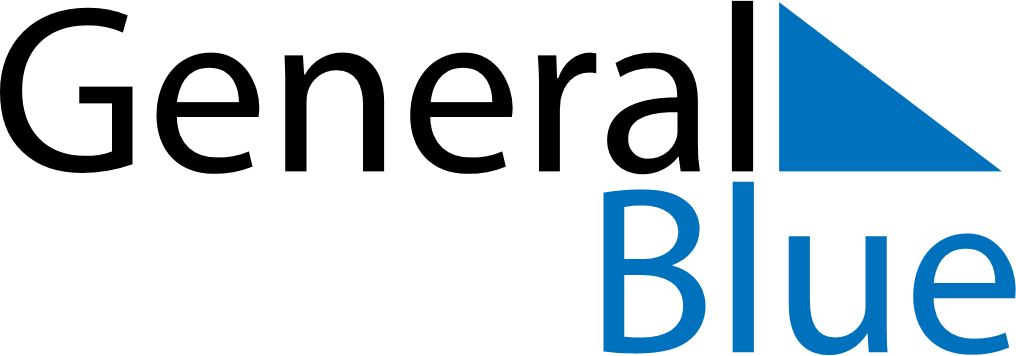 Grenada 2029 HolidaysGrenada 2029 HolidaysDATENAME OF HOLIDAYJanuary 1, 2029MondayNew Year’s DayFebruary 7, 2029WednesdayIndependence DayMarch 30, 2029FridayGood FridayApril 1, 2029SundayEaster SundayApril 2, 2029MondayEaster MondayApril 24, 2029TuesdayCarriacou Maroon and String Band Music FestivalMay 1, 2029TuesdayLabour DayMay 20, 2029SundayPentecostMay 21, 2029MondayWhit MondayMay 31, 2029ThursdayCorpus ChristiAugust 6, 2029MondayEmancipation DayAugust 13, 2029MondayCarnival MondayAugust 14, 2029TuesdayCarnival TuesdaySeptember 1, 2029SaturdayKirani DayOctober 15, 2029MondayAunty Tek Spice Word FestivalOctober 25, 2029ThursdayThanksgiving DayDecember 4, 2029TuesdayCamerhogne Folk FestivalDecember 25, 2029TuesdayChristmas DayDecember 26, 2029WednesdayBoxing Day